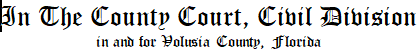 VS	STIPULATION AND ORDER ACCEPTING STIPULATIONThe Plaintiff(s) and Defendant(s) in resolution of this case make the following agreement:It is agreed and admitted that the Defendant owes the Plaintiff the following sums:Defendant shall pay to the Plaintiff the (select one):[  ] Total Balance Owed[  ] lesser stipulated amount of by monthly installments of no less than , with the first such payment to be made on  and on the same day each month thereafter until the agreed amount is paid in full.Upon the filing of an affidavit herein by the Plaintiff stating that the Defendant has not paid one or more installments due under this agreement and also stating the exact amount due and owing as of the date of the affidavit, final judgment for the Plaintiff in such amount may be entered by the court immediately, without hearing or further notice to the Defendant, such notice or hearing being expressly waived by the Defendant.Copies of such affidavits as are filed with the court shall be served upon the opposing party by delivery or regular mail, and such affidavits must swear that such service was made upon the opposing party, and the date thereof.Additional agreements: WHEREFORE, it is ORDERED AND ADJUDGED as follows:Having orally confirmed the terms of above agreement with the parties in open court, this stipulation is accepted.This case shall be closed for administrative purposes.The Court retains jurisdiction to enforce the terms of this Stipulation.DONE AND ORDERED, in Chambers at Daytona Beach, Volusia County, Florida.								_____________________								Katherine Hurst Miller								Volusia County Court JudgeCase No. COCI	.a.Principal sum ofb.Interest ofc.Attorney fee ofd.Court Costs ofTotal Balance Owed:Total Balance Owed: